				                   Weston Favell Centre Foodbank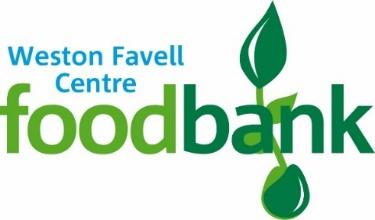 			                          c/o Emmanuel Group of Churches				                 Weston Favell Centre			                               Billing Brook Road					    Northampton							                 NN3 8JR							                 Tele: 01604 402150							           Email:info@westonfavellcentre.foodbank.org.ukDate: 4th May 2020Ref: DonationTo everyone who has donated either by local giving or direct bank transferPlease accept our sincere gratitude for your extremely generous donations. Its individuals, groups and companies, like yourself that keep the food bank afloat. The last few weeks we’ve seen nearly two hundred parcels administered from our foodbank weekly. Which is far greater than the food donations coming in. So your very kind donation will help to bridge that gap and allow us to replenish items we need for the food parcels.So once again it’s a huge thank you from all us at the Weston Favell Centre food bank.Yours faithfully,Simon BurgessWeston Favell Centre Foodbank - Administrator	